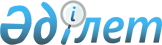 О внесении изменений в решение Казталовского районного маслихата от 24 декабря 2014 года № 31-2 "О районном бюджете на 2015-2017 годы"
					
			Утративший силу
			
			
		
					Решение Казталовского районного маслихата Западно-Казахстанской области от 6 августа 2015 года № 35-4. Зарегистрировано Департаментом юстиции Западно-Казахстанской области 14 августа 2015 года № 3990. Утратило силу решением Казталовского районного маслихата Западно-Казахстанской области от 11 января 2016 года № 40-2      Сноска. Утратило силу решением Казталовского районного маслихата Западно-Казахстанской области от 11.01.2016 № 40-2.

      В соответствии с Бюджетным кодексом Республики Казахстан от 4 декабря 2008 года и Законом Республики Казахстан от 23 января 2001 года "О местном государственном управлении и самоуправлении в Республике Казахстан" Казталовский районный маслихат РЕШИЛ:

      1. Внести в решение Казталовского районного маслихата от 24 декабря 2014 года № 31-2 "О районном бюджете на 2015-2017 годы" (зарегистрированное в Реестре государственной регистрации нормативных правовых актов за № 3768, опубликованное 3 апреля 2015 года в районной газете "Ауыл айнасы") следующие изменения:

      пункт 1 изложить в следующей редакции:

      "1. Утвердить районный бюджет на 2015-2017 годы согласно приложениям 1, 2 и 3 соответственно, в том числе на 2015 год в следующих объемах:

      1) доходы – 3 928 710 тысяч тенге:

      налоговые поступления – 776 964 тысячи тенге;

      неналоговые поступления – 2 223 тысячи тенге;

      поступления от продажи основного капитала - 190 тысяч тенге;

      поступления трансфертов – 3 149 333 тысячи тенге;

      2) затраты – 3 905 656 тысяч тенге;

      3) чистое бюджетное кредитование – 72 841 тысяча тенге:

      бюджетные кредиты – 89 190 тысяч тенге;

      погашение бюджетных кредитов – 16 349 тысяч тенге;

      4) сальдо по операциям с финансовыми активами – 37 679 тысяч тенге:

      приобретение финансовых активов – 37 679 тысяч тенге;

      поступления от продажи финансовых активов государства - 0 тысяч тенге;

      5) дефицит (профицит) бюджета - -87 466 тысяч тенге; 

      6) финансирование дефицита (использование профицита) бюджета - 87 466 тысяч тенге:

      поступление займов – 89 190 тысяч тенге;

      погашение займов – 16 349 тысяч тенге;

      используемые остатки бюджетных средств – 14 625 тысяч тенге.";

      пункт 7 изложить в следующей редакции:

      "7. Установить гражданским служащим здравоохранения, социального обеспечения, образования, культуры, спорта и ветеринарии работающим в сельской местности, согласно перечню должностей специалистов, определенных в соответствии с трудовым законодательством Республики Казахстан повышение на 25% должностных окладов по сравнению со ставками гражданских служащих, занимающихся этими видами деятельности в городских условиях, с 1 января 2015 года.";

      приложения 1, 5 к указанному решению изложить в новой редакции согласно приложениям 1, 2 к настоящему решению.

      2. Руководителю аппарата Казталовского районного маслихата (Н. Кажгалиев) обеспечить государственную регистрацию данного решения в органах юстиции, его официальное опубликование в информационно-правовой системе "Әділет" и в средствах массовой информации.

      3. Настоящее решение вводится в действие с 1 января 2015 года.

 Районный бюджет на 2015 год            тысяч тенге

 Бюджетные программы сельских округов Казталовского района на 2015 год            тысяч тенге


					© 2012. РГП на ПХВ «Институт законодательства и правовой информации Республики Казахстан» Министерства юстиции Республики Казахстан
				
      Председатель сессии

М. Тоясов 

      Секретарь маслихата

Е. Газизов
Приложение 1
к решению Казталовского
районного маслихата
от 6 августа 2015 года № 35-4Приложение 1
к решению Казталовского
районного маслихата
от 24 декабря 2014 года № 31-2Категория 

Категория 

Категория 

Категория 

Категория 

Сумма

Класс 

Класс 

Класс 

Класс 

Сумма

Подкласс 

Подкласс 

Подкласс 

Сумма

Специфика

Специфика

Сумма

Наименование

Сумма

1) Доходы

3 928 710

1

Налоговые поступления

776 964

01

Подоходный налог

175 893

2

Индивидуальный подоходный налог

175 893

03

Социальный налог

157 685

1

Социальный налог

157 685

04

Налоги на собственность

438 352

1

Налоги на имущество

418 450

3

Земельный налог

918

4

Налог на транспортные средства

17 799

5

Единый земельный налог

1 185

05

Внутренние налоги на товары, работы и услуги

3 650

2

Акцизы

1 013

3

Поступления за использование природных и других ресурсов

172

4

Сборы за ведение предпринимательской и профессиональной деятельности

2 465

08

Обязательные платежи, взимаемые за совершение юридически значимых действий и (или) выдачу документов уполномоченными на то государственными органами или должностными лицами

1 384

1

Государственная пошлина

1 384

2

Неналоговые поступления

2 223

01

Доходы от государственной собственности

920

5

Доходы от аренды имущества, находящегося в государственной собственности

920

06

Прочие неналоговые поступления

1 303

1

Прочие неналоговые поступления

1 303

3

Поступления от продажи основного капитала

190

03

Продажа земли и нематериальных активов

190

1

Продажа земли

190

4

Поступления трансфертов 

3 149 333

02

Трансферты из вышестоящих органов государственного управления

3 149 333

2

Трансферты из областного бюджета

3 149 333

Функциональная группа

Функциональная группа

Функциональная группа

Функциональная группа

Функциональная группа

Сумма

Функциональная подгруппа

Функциональная подгруппа

Функциональная подгруппа

Функциональная подгруппа

Сумма

Администратор бюджетных программ

Администратор бюджетных программ

Администратор бюджетных программ

Сумма

Бюджетная программа 

Бюджетная программа 

Сумма

Наименование

Сумма

2) Затраты

3 905 656

01

Государственные услуги общего характера

320 286

1

Представительные, исполнительные и другие органы, выполняющие общие функции государственного управления

269 427

112

Аппарат маслихата района (города областного значения)

14 138

001

Услуги по обеспечению деятельности маслихата района (города областного значения)

14 138

122

Аппарат акима района (города областного значения)

57 346

001

Услуги по обеспечению деятельности акима района (города областного значения)

55 807

003

Капитальные расходы государственного органа

1 539

123

Аппарат акима района в городе, города районного значения, поселка, села, сельского округа

197 943

001

Услуги по обеспечению деятельности акима района в городе, города районного значения, поселка, села, сельского округа

197 943

9

Прочие государственные услуги общего характера

50 859

458

Отдел жилищно-коммунального хозяйства, пассажирского транспорта и автомобильных дорог района (города областного значения)

31 832

001

Услуги по реализации государственной политики на местном уровне в области жилищно-коммунального хозяйства, пассажирского транспорта и автомобильных дорог 

10 208

013

Капитальные расходы государственного органа

21 624

459

Отдел экономики и финансов района (города областного значения)

19 027

001

Услуги по реализации государственной политики в области формирования и развития экономической политики, государственного планирования, исполнения бюджета и управления коммунальной собственностью района (города областного значения)

19 027

02

Оборона

3 020

1

Военные нужды

3 020

122

Аппарат акима района (города областного значения)

3 020

005

Мероприятия в рамках исполнения всеобщей воинской обязанности

3 020

04

Образование

2 553 778

1

Дошкольное воспитание и обучение

351 303

464

Отдел образования района (города областного значения)

351 303

009

Обеспечение деятельности организаций дошкольного воспитания и обучения

214 418

040

Реализация государственного образовательного заказа в дошкольных организациях образования

136 885

2

Начальное, основное среднее и общее среднее образование

2124 445

464

Отдел образования района (города областного значения)

2124 445

003

Общеобразовательное обучение

2044 434

006

Дополнительное образование для детей 

80 011

9

Прочие услуги в области образования

78 030

464

Отдел образования района (города областного значения)

76 903

001

Услуги по реализации государственной политики на местном уровне в области образования 

12 542

005

Приобретение и доставка учебников, учебно-методических комплексов для государственных учреждений образования района (города областного значения)

35 886

015

Ежемесячная выплата денежных средств опекунам (попечителям) на содержание ребенка-сироты (детей-сирот), и ребенка (детей), оставшегося без попечения родителей

8 801

029

Обследование психического здоровья детей и подростков и оказание психолого-медико-педагогической консультативной помощи населению

13 579

067

Капитальные расходы подведомственных государственных учреждений и организаций

64 095

466

Отдел архитектуры, градостроительства и строительства района (города областного значения)

1 127

037

Строительство и реконструкция объектов образования

1 127

05

Здравоохранение

405

9

Прочие услуги в области здравоохранения

405

123

Аппарат акима района в городе, города районного значения, поселка, села, сельского округа

405

002

Организация в экстренных случаях доставки тяжелобольных людей до ближайшей организации здравоохранения, оказывающей врачебную помощь

405

06

Социальная помощь и социальное обеспечение

235 858

1

Социальное обеспечение

2 412

464

Отдел образования района (города областного значения)

2 412

030

Содержание ребенка (детей), переданного патронатным воспитателям

2 412

2

Социальная помощь

212 935

451

Отдел занятости и социальных программ района (города областного значения)

212 935

002

Программа занятости

27 656

005

Государственная адресная социальная помощь

4 034

006

Оказание жилищной помощи

3 132

007

Социальная помощь отдельным категориям нуждающихся граждан по решениям местных представительных органов

61 006

010

Материальное обеспечение детей-инвалидов, воспитывающихся и обучающихся на дому

1 997

014

Оказание социальной помощи нуждающимся гражданам на дому

37 679

016

Государственные пособия на детей до 18 лет

58 950

017

Обеспечение нуждающихся инвалидов обязательными гигиеническими средствами и предоставление услуг специалистами жестового языка, индивидуальными помощниками в соответствии с индивидуальной программой реабилитации инвалида

9 845

052

Проведение мероприятий, посвященных семидесятилетию Победы в Великой Отечественной войне

8 636

9

Прочие услуги в области социальной помощи и социального обеспечения

20 511

451

Отдел занятости и социальных программ района (города областного значения)

20 175

001

Услуги по реализации государственной политики на местном уровне в области обеспечения занятости и реализации социальных программ для населения

17 861

011

Оплата услуг по зачислению, выплате и доставке пособий и других социальных выплат

2 314

458

Отдел жилищно-коммунального хозяйства, пассажирского транспорта и автомобильных дорог района (города областного значения)

336

050

Реализация Плана мероприятий по обеспечению прав и улучшению качества жизни инвалидов

336

07

Жилищно-коммунальное хозяйство

194 991

1

Жилищное хозяйство

137 289

458

Отдел жилищно-коммунального хозяйства, пассажирского транспорта и автомобильных дорог района (города областного значения)

14 000

004

Обеспечение жильем отдельных категорий граждан

14 000

464

Отдел образования района (города областного значения)

18 259

026

Ремонт объектов в рамках развития городов и сельских населенных пунктов по Дорожной карте занятости 2020

18 259

466

Отдел архитектуры, градостроительства и строительства района (города областного значения)

105 030

003

Проектирование и (или) строительство, реконструкция жилья коммунального жилищного фонда

12 000

004

Проектирование, развитие и (или) обустройство инженерно-коммуникационной инфраструктуры

93 030

2

Коммунальное хозяйство

17 043

458

Отдел жилищно-коммунального хозяйства, пассажирского транспорта и автомобильных дорог района (города областного значения)

16 043

012

Функционирование системы водоснабжения и водоотведения

16 043

466

Отдел архитектуры, градостроительства и строительства района (города областного значения)

1 000

005

Развитие коммунального хозяйства

1 000

006

Развитие системы водоснабжения и водоотведения 

0

3

Благоустройство населенных пунктов

40 659

123

Аппарат акима района в городе, города районного значения, поселка, села, сельского округа

40 461

008

Освещение улиц населенных пунктов

13 497

009

Обеспечение санитарии населенных пунктов

4 712

010

Содержание мест захоронений и погребение безродных

90

011

Благоустройство и озеленение населенных пунктов

22 162

458

Отдел жилищно-коммунального хозяйства, пассажирского транспорта и автомобильных дорог района (города областного значения)

198

018

Благоустройство и озеленение населенных пунктов

 198

08

Культура, спорт, туризм и информационное пространство

274 214

1

Деятельность в области культуры

164 470

457

Отдел культуры, развития языков, физической культуры и спорта района (города областного значения)

164 470

003

Поддержка культурно-досуговой работы

164 470

2

Спорт

4 619

457

Отдел культуры, развития языков, физической культуры и спорта района (города областного значения)

4 619

009

Проведение спортивных соревнований на районном (города областного значения) уровне

4 619

3

Информационное пространство

80 101

456

Отдел внутренней политики района (города областного значения)

10 300

002

Услуги по проведению государственной информационной политики

10 300

457

Отдел культуры, развития языков, физической культуры и спорта района (города областного значения)

69 801

006

Функционирование районных (городских) библиотек

69 801

9

Прочие услуги по организации культуры, спорта, туризма и информационного пространства

25 024

456

Отдел внутренней политики района (города областного значения)

14 743

001

Услуги по реализации государственной политики на местном уровне в области информации, укрепления государственности и формирования социального оптимизма граждан

9 550

003

Реализация мероприятий в сфере молодежной политики

5 193

457

Отдел культуры, развития языков, физической культуры и спорта района (города областного значения)

10 281

001

Услуги по реализации государственной политики на местном уровне в области культуры, развития языков, физической культуры и спорта 

10 281

10

Сельское, водное, лесное, рыбное хозяйство, особо охраняемые природные территории, охрана окружающей среды и животного мира, земельные отношения

181 521

1

Сельское хозяйство

77 382

459

Отдел экономики и финансов района (города областного значения)

18 538

099

Реализация мер по оказанию социальной поддержки специалистов

18 538

462

Отдел сельского хозяйства района (города областного значения)

9 282

001

Услуги по реализации государственной политики на местном уровне в сфере сельского хозяйства

9 282

473

Отдел ветеринарии района (города областного значения)

49 562

001

Услуги по реализации государственной политики на местном уровне в сфере ветеринарии

6 761

007

Организация отлова и уничтожения бродячих собак и кошек

720

008

Возмещение владельцам стоимости изымаемых и уничтожаемых больных животных, продуктов и сырья животного происхождения

42 081

474

Отдел сельского хозяйства и ветеринарии района (города областного значения)

0

001

Услуги по реализации государственной политики на местном уровне в сфере сельского хозяйства и ветеринарии 

0

008

Возмещение владельцам стоимости изымаемых и уничтожаемых больных животных, продуктов и сырья животного происхождения

0

6

Земельные отношения

7 567

463

Отдел земельных отношений района (города областного значения)

7 567

001

Услуги по реализации государственной политики в области регулирования земельных отношений на территории района (города областного значения)

7 567

9

Прочие услуги в области сельского, водного, лесного, рыбного хозяйства, охраны окружающей среды и земельных отношений

96 572

473

Отдел ветеринарии района (города областного значения)

96 572

011

Проведение противоэпизоотических мероприятий

96 572

474

Отдел сельского хозяйства и ветеринарии района (города областного значения)

0

013

Проведение противоэпизоотических мероприятий

0

11

Промышленность, архитектурная, градостроительная и строительная деятельность

21 929

2

Архитектурная, градостроительная и строительная деятельность

21 929

466

Отдел архитектуры, градостроительства и строительства района (города областного значения)

21 929

001

Услуги по реализации государственной политики в области строительства, улучшения архитектурного облика городов, районов и населенных пунктов области и обеспечению рационального и эффективного градостроительного освоения территории района (города областного значения)

8 914

013

Разработка схем градостроительного развития территории района, генеральных планов городов районного (областного) значения, поселков и иных сельских населенных пунктов

13 015

12

Транспорт и коммуникации

63 876

1

Автомобильный транспорт

63 225

458

Отдел жилищно-коммунального хозяйства, пассажирского транспорта и автомобильных дорог района (города областного значения)

63 225

023

Обеспечение функционирования автомобильных дорог

63 225

9

Прочие услуги в сфере транспорта и коммуникаций

651

458

Отдел жилищно-коммунального хозяйства, пассажирского транспорта и автомобильных дорог района (города областного значения)

651

037

Субсидирование пассажирских перевозок по социально значимым городским (сельским), пригородным и внутрирайонным сообщениям 

651

13

Прочие

55 717

3

Поддержка предпринимательской деятельности и защита конкуренции

6 095

469

Отдел предпринимательства района (города областного значения)

6 095

001

Услуги по реализации государственной политики на местном уровне в области развития предпринимательства 

6 095

9

Прочие

49 622

123

Аппарат акима района в городе, города районного значения, поселка, села, сельского округа

38 122

040

Реализация мер по содействию экономическому развитию регионов в рамках Программы "Развитие регионов" 

38 122

459

Отдел экономики и финансов района (города областного значения)

11 500

012

Резерв местного исполнительного органа района (города областного значения) 

11 500

14

Обслуживание долга

0

1

Обслуживание долга

0

459

Отдел экономики и финансов района (города областного значения)

0

021

Обслуживание долга местных исполнительных органов по выплате вознаграждений и иных платежей по займам из областного бюджета

0

15

Трансферты

61

1

Трансферты

61

459

Отдел экономики и финансов района (города областного значения)

61

006

Возврат неиспользованных (недоиспользованных) целевых трансфертов

61

024

Целевые текущие трансферты в вышестоящие бюджеты в связи с передачей функций государственных органов из нижестоящего уровня государственного управления в вышестоящий

0

3) Чистое бюджетное кредитование

72 841

Бюджетные кредиты

89 190

10

Сельское, водное, лесное, рыбное хозяйство, особо охраняемые природные территории, охрана окружающей среды и животного мира, земельные отношения

89 190

1

Сельское хозяйство

89 190

459

Отдел экономики и финансов района (города областного значения)

89 190

018

Бюджетные кредиты для реализации мер социальной поддержки специалистов

89 190

Категория 

Категория 

Категория 

Категория 

Категория 

Сумма

Класс 

Класс 

Класс 

Класс 

Сумма

Подкласс 

Подкласс 

Подкласс 

Сумма

Специфика

Специфика

Сумма

Наименование

Сумма

5

Погашение бюджетных кредитов

16 349

01

Погашение бюджетных кредитов

16 349

1

Погашение бюджетных кредитов, выданных из государственного бюджета

16 349

4) Сальдо по операциям с финансовыми активами

37 679

Функциональная группа

Функциональная группа

Функциональная группа

Функциональная группа

Функциональная группа

Сумма

Функциональная подгруппа

Функциональная подгруппа

Функциональная подгруппа

Функциональная подгруппа

Сумма

Администратор бюджетных программ

Администратор бюджетных программ

Администратор бюджетных программ

Сумма

Бюджетная программа 

Бюджетная программа 

Сумма

Наименование

Сумма

Приобретение финансовых активов

37 679

07

Жилищно-коммунальное хозяйство

37 679

1

Жилищное хозяйство

37 679

458

Отдел жилищно-коммунального хозяйства, пассажирского транспорта и автомобильных дорог района (города областного значения)

37 679

060

Увеличение уставных капиталов специализированных уполномоченных организаций

37 679

Категория 

Категория 

Категория 

Категория 

Категория 

Сумма

Класс 

Класс 

Класс 

Класс 

Сумма

Подкласс 

Подкласс 

Подкласс 

Сумма

Специфика

Специфика

Сумма

Наименование

Сумма

6

Поступления от продажи финансовых активов государства

0

01

Поступления от продажи финансовых активов государства

0

1

Поступления от продажи финансовых активов внутри страны

0

5) Дефицит (профицит) бюджета

-87 466

6) Финансирование дефицита (использование профицита) бюджета

87 466

Приложение 2
к решению Казталовского
районного маслихата
от 6 августа 2015 года № 35-4Приложение 5
к решению Казталовского
районного маслихата
от 24 декабря 2014 года № 31-2Функциональная группа

Функциональная группа

Функциональная группа

Функциональная группа

Функциональная группа

Сумма

Функциональная подгруппа

Функциональная подгруппа

Функциональная подгруппа

Функциональная подгруппа

Сумма

Администратор бюджетных программ

Администратор бюджетных программ

Администратор бюджетных программ

Сумма

Бюджетная программа 

Бюджетная программа 

Сумма

Наименование

Сумма

Бюджетные программы Казталовского района на 2015 год

01

Государственные услуги общего характера

197 943

1

Представительные, исполнительные и другие органы, выполняющие общие функции государственного управления

197 943

123

Аппарат акима района в городе, города районного значения, поселка, села, сельского округа

197 943

001

Услуги по обеспечению деятельности акима района в городе, города районного значения, поселка, села, сельского округа

197 943

в том числе:

Казталовский сельский округ

16 857

Брикский сельский округ

11 030

Бостандыкский сельский округ

11 770

Болашакский сельский округ

13 045

Караубинский сельский округ

11 852

Каиндинский сельский округ

10 587

Кушанкульский сельский округ

13 012

Теренкульский сельский округ

11 380

Жалпакталский сельский округ

16 914

Жанажолский сельский округ

11 390

Акпатерский сельский округ

11 018

Талдыкудукский сельский округ

11 367

Талдыапанский сельский округ

10 458

Карасуский сельский округ

12 117

Куктерекский сельский округ

13 196

Караузеньский сельский округ

11 950

05

Здравоохранение

405

9

Прочие услуги в области здравоохранения

405

123

Аппарат акима района в городе, города районного значения, поселка, села, сельского округа

405

002

Организация в экстренных случаях доставки тяжелобольных людей до ближайшей организации здравоохранения, оказывающей врачебную помощь

405

в том числе:

Казталовский сельский округ

50

Брикский сельский округ

27

Бостандыкский сельский округ

25

Болашакский сельский округ

28

Караубинский сельский округ

25

Каиндинский сельский округ

24

Кушанкульский сельский округ

27

Теренкульский сельский округ

30

Акпатерский сельский округ

24

Талдыкудукский сельский округ

44

Талдыапанский сельский округ

40

Куктерекский сельский округ

30

Караузеньский сельский округ

31

07

Жилищно-коммунальное хозяйство

40 461

3

Благоустройство населенных пунктов

40 461

123

Аппарат акима района в городе, города районного значения, поселка, села, сельского округа

40 461

008

Освещение улиц населенных пунктов

13 497

в том числе:

Казталовский сельский округ

5 151

Брикский сельский округ

260

Бостандыкский сельский округ

546

Болашакский сельский округ

400

Караубинский сельский округ

400

Каиндинский сельский округ

325

Кушанкульский сельский округ

300

Теренкульский сельский округ

300

Жалпакталский сельский округ

2 841

Жанажолский сельский округ

700

Акпатерский сельский округ

300

Талдыкудукский сельский округ

263

Талдыапанский сельский округ

300

Карасуский сельский округ

300

Куктерекский сельский округ

481

Караузеньский сельский округ

630

009

Обеспечение санитарии населенных пунктов

4 712

в том числе:

Казталовский сельский округ

2 414

Болашакский сельский округ

0

Караубинский сельский округ

0

Каиндинский сельский округ

298

Талдыапанский сельский округ

600

Куктерекский сельский округ

500

Караузеньский сельский округ

400

Талдыкудыкский сельский округ

500

010

Содержание мест захоронений и погребение безродных

90

в том числе:

Жалпакталский сельский округ

90

011

Благоустройство и озеленение населенных пунктов

22 162

в том числе:

Казталовский сельский округ

7 396

Брикский сельский округ

685

Бостандыкский сельский округ

1 075

Болашакский сельский округ

1 076

Караубинский сельский округ

1 076

Каиндинский сельский округ

386

Кушанкульский сельский округ

300

Теренкульский сельский округ

2 887

Жалпакталский сельский округ

1 417

Жанажолский сельский округ

300

Акпатерский сельский округ

1 076

Талдыкудукский сельский округ

1 370

Талдыапанский сельский округ

742

Карасуский сельский округ

300

Куктерекский сельский округ

1 776

Караузеньский сельский округ

300

13

Прочие

38 122

9

Прочие

38 122

123

Аппарат акима района в городе, города районного значения, поселка, села, сельского округа

38 122

040

Реализация мер по содействию экономическому развитию регионов в рамках Программы "Развитие регионов" 

38 122

в том числе:

Казталовский сельский округ

14 422

Брикский сельский округ

800

Бостандыкский сельский округ

1 000

Болашакский сельский округ

1 800

Караубинский сельский округ

1 200

Каиндинский сельский округ

1 000

Кушанкульский сельский округ

800

Теренкульский сельский округ

900

Жалпакталский сельский округ

9 000

Жанажолский сельский округ

1 000

Акпатерский сельский округ

1 000

Талдыкудукский сельский округ

1 000

Талдыапанский сельский округ

900

Карасуский сельский округ

1 300

Куктерекский сельский округ

1 000

Караузеньский сельский округ

1 000

